Publicado en San Bartolomé de Tirajana el 22/05/2018 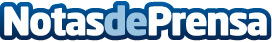 Transformación digital del sector turístico canario, según Frontur CanariasEl sector turístico canario se sitúa de nuevo al alza. Según datos de Frontur Canarias, el año 2017 se cerró con 15.975.507 visitantes totales, 6.5 puntos más que en el año 2016. En este efervescente mercado turístico han surgido empresas como LasCasasCanarias que han sabido elevar de forma inteligente el sector al entorno digitalDatos de contacto:The Dream Destination Travel S.L.928580030Nota de prensa publicada en: https://www.notasdeprensa.es/transformacion-digital-del-sector-turistico Categorias: Viaje Canarias Turismo E-Commerce Digital http://www.notasdeprensa.es